Dílčí smlouva č. 33 č. 2022/012 NAKITk Rámcové dohodě na provoz, podporu a rozvoj informačních systémů č. 2020/057 NAKIT ze dne 9. 4. 2020jednotlivě jako „Smluvní strana“ nebo společně jako „Smluvní strany“ uzavírají, tuto Dílčí smlouvu (dále jen „Smlouva“) k Rámcové dohodě na provoz, podporu a rozvoj informačních systémů ze dne 9.2020 (dále jen „Rámcová dohoda“).Předmět SmlouvyPředmětem Smlouvy je poskytnutí odborných kapacit pro analytické, vývojové a provozní aktivity související s prostředím aplikací státní správy a souvisejících doprovodných aplikací a služeb, a to včetně dokumentace, integrace a koordinace. Součástí plnění jsou vedle provozní podpory aplikací a analýzy, implementace, testování a dokumentace změn aplikací také odborné konzultace v oblasti architektury, procesní analýzy a digitalizace procesů, to vše v souladu s čl. 1 odst. 1.3 písm. a) Rámcové dohody a příslušnou výzvou Objednatele k podání nabídky dle čl. 2 Rámcové dohody a v rozsahu specifikovaném v Příloze č. 1 této Smlouvy (dále jen jako „Předmět plnění“). Předmět plnění bude realizován za účelem převzetí a stabilizace provozu a rozvoje aplikací Chytré karantény 2.0 a dokončení přípravy systému na zvládání budoucích vln epidemie a dalších zdravotních rizik.Po uzavření této Smlouvy sdělí Objednatel Dodavateli číslo tzv. Evidenční objednávky (EOBJ), která má pouze evidenční charakter pro Objednatele a nemá žádný vliv na plnění Smlouvy. Číslo EOBJ je Dodavatel povinen uvádět na daňových dokladech (viz čl. 5. odst. 5.3 Rámcové dohody). Neuvedení čísla Evidenční objednávky na faktuře je důvodem k neproplacení faktury a jejímu oprávněnému vrácení Dodavateli ve smyslu ustanovení čl. 5. odst. 5.7 Rámcové dohody.Dodavatel se podpisem této Smlouvy zavazuje uskutečnit Předmět plnění specifikovaný v čl. 1 odst. 1.1 této Smlouvy za podmínek uvedených v této Smlouvě a Rámcové dohodě ve sjednané kvalitě, množství a čase.Objednatel se zavazuje za řádně poskytnutý Předmět plnění zaplatit cenu dle čl. 2 této Smlouvy, a to způsobem definovaným v Rámcové dohodě.Předmět plnění definovaný v čl. 1 odst. 1.1 této Smlouvy bude dodán v rolích a maximálně v rozsahu počtu člověkodní uvedených v Příloze č. 1 této Smlouvy. Objednatel není povinen vyčerpat Předmět plnění v maximálním rozsahu.2	Cena a platební podmínkyCena za Předmět plnění činí 54.993.000,- Kč bez DPH (slovy: padesátčtyřimilionůdevětsetdevadesáttřitisíc korun českých bez DPH) a sjednává se za celou dobu poskytování Předmětu plnění. Rozpad na jednotkové ceny je uveden Příloze č. 1 této Smlouvy.Cena za poskytování Předmětu plnění uvedená v čl. 2 odst 2.1 této Smlouvy představuje maximální částku, která zahrnuje rozsah Předmětu plnění uvedený v čl. 1 odst. 1.1 této Smlouvy. Dodavatel je oprávněn vystavit daňový doklad pouze za takové plnění, které bylo Objednatelemskutečně akceptováno (tj. byl podepsán Akceptační protokol), přičemž výsledná cena takového plnění bude stanovena na základě jednotkových cen uvedených v Příloze č. 1 této Smlouvy a skutečného počtu člověkodnů poskytnutých v jednotlivých rolích.Dodavatel výslovně prohlašuje a ujišťuje Objednatele, že jednotkové ceny uvedené v Příloze č. 1 této Smlouvy v sobě zahrnují veškeré náklady Dodavatele spojené s plněním dle této Smlouvy, jsou cenami konečnými, nejvýše přípustnými a nemohou být změněny. K ceně bude připočítána DPH dle příslušných předpisů ve výši platné ke dni uskutečnění zdanitelného plnění.Daňový doklad bude Dodavatelem vystavován měsíčně za Předmět plnění skutečně poskytnutý v předchozím kalendářním měsíci, a to na základě Akceptačního protokolu podepsaného oprávněnými zástupci obou Smluvních stran. Za den uskutečnění zdanitelného plnění (dále jen„DUZP“) se považuje poslední den v kalendářním měsíci, za který byl Předmět plnění poskytnut. Akceptační protokol bude vystaven a oboustranně podepsán nejpozději do deseti (10) dnů od DUZP, a bude tvořit povinnou přílohu daňového dokladu. Daňový doklad bude vystaven do patnácti (15) dnů od DUZP.Daňový doklad vystavený Dodavatelem musí obsahovat všechny náležitosti daňového dokladu podle příslušných právních předpisů, zejména § 29 zákona č. 235/2004 Sb., o dani z přidané hodnoty, ve znění pozdějších předpisů a údaje uvedené v čl. 5. odst. 5.3 Rámcové dohody.Akceptační protokol bude přílohou daňového dokladu a musí obsahovat:číslo Dílčí smlouvy, na jejímž základě je plněno,popis poskytované aktivity v rámci role,osobu Dodavatele, která Předmět plnění poskytla,počet odpracovaných hodin,konkrétní dny, ve kterých byl Předmět plnění v rámci kalendářního měsíce poskytnut,číslo EOBJ.Objednatel odsouhlasí Akceptační protokol či ho odmítne, pokud by obsahoval zjevné vady a nesrovnalosti. Odsouhlasení / odmítnutí Objednatel potvrdí Dodavateli e-mailem do pěti(5) pracovních dnů ode dne předložení k akceptaci.Daňové doklady budou zasílány Dodavatelem spolu s veškerými požadovanými dokumenty Objednateli do tří (3) pracovních dnů od jejich vystavení jedním z následujících způsobů:v elektronické podobě na adresu: xxxdoporučeným dopisem na následující adresu:Národní agentura pro komunikační a informační technologie, s. p.Kodaňská 1441/46, Vršovice, 101 01 Praha 10Ostatní platební podmínky a podmínky pro daňové doklady se řídí podmínkami Rámcové dohody.3	Doba, místo a podmínky dodání Předmětu plněníDodavatel je povinen začít poskytovat Předmět plnění dle této Smlouvy ode dne její účinnosti. Tato Smlouva se uzavírá na dobu určitou do 31. 12. 2022 nebo do vyčerpání celého Předmětu plnění dle čl. 1 odst. 1.5 této Smlouvy, podle toho, která skutečnost nastane dříve. Dodavatel a Poskytovatel se shodují, že plnění poskytnuté od 1. 1. 2022 do nabytí účinnosti této Smlouvy je plněním poskytnutým v souladu s požadavky a podmínkami stanovenými touto Smlouvou a Rámcovou dohodou a bude tak na něj nahlíženo.Místem dodání Předmětu plnění je Praha.Objednatel je oprávněn převzít částečné plnění. Pokud tak učiní, tato skutečnost se vyznačí v Akceptačním protokolu. Dodavatel je povinen dodat zbývající část Předmětu plnění nejpozději ve sjednané době poskytnutí Předmětu plnění dle čl. 3 odst. 3.1 této Smlouvy.V případě, že Dodavatel Předmět plnění neodmítne převzít, ačkoli Předmět plnění má vady, uvede se tato skutečnost do Akceptačního protokolu a Dodavatel je povinen odstranit vady nejpozději do pěti (5) pracovních dnů od převzetí Předmětu plnění, nebude-li v Akceptačním protokolu uvedeno jinak.4. Ostatní ujednáníVeškerá ujednání této Smlouvy navazují na Rámcovou dohodu a Rámcovou dohodou se řídí, tj. práva, povinnosti či skutečnosti neupravené v této Smlouvě se řídí ustanoveními Rámcové dohody. V případě, že ujednání obsažené v této Smlouvě se bude odchylovat od ustanovení obsaženého v Rámcové dohodě, má ujednání obsažené v této Smlouvě přednost před ustanovením obsaženým v Rámcové dohodě, ovšem pouze ohledně plnění sjednaného v této Smlouvě. V otázkách touto Smlouvou neupravených se použijí ustanovení Rámcové dohody.Tato Smlouva nabývá platnosti dnem jejího podpisu a účinnosti po splnění zákonné podmínky vyplývající z ustanovení § 6 odst. 1 zákona č. 340/2015 Sb., o zvláštních podmínkách účinnosti některých smluv, uveřejňování těchto smluv a o registru smluv (zákon o registru smluv), ve znění pozdějších předpisů.Smluvní strany si sjednávají, že uveřejnění této Smlouvy v registru smluv zajistí Objednatel v souladu se zákonem o registru smluv neprodleně po jejím podpisu oběma Smluvními stranami.Tato Smlouva je uzavírána elektronickou formou, kdy Dodavatel obdrží elektronický dokument, podepsaný v souladu s platnou právní úpravou.Smluvní strany prohlašují, že tato Smlouva ve spojení s Rámcovou dohodou vyjadřuje jejich úplné a výlučné vzájemné ujednání týkající se daného předmětu této Smlouvy. Smluvní strany po přečtení této Smlouvy prohlašují, že byla uzavřena po vzájemném projednání, určitě a srozumitelně, na základě jejich pravé, vážně míněné a svobodné vůle. Na důkaz uvedených skutečností připojují podpisy svých oprávněných osob či zástupců.Nedílnou součástí této Smlouvy je: Příloha č. 1 – Specifikace plnění a ceníkpodpisu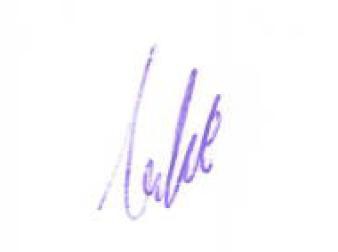 Příloha č. 1 – Specifikace plnění a ceníkPředmětem plnění je poskytnutí odborných kapacit pro analytické, vývojové a provozní aktivity související s prostředím aplikací státní správy a souvisejících doprovodných aplikací a služeb, a to včetně dokumentace, integfrace a koordinace. Součástí dodávky jsou vedle provozní podpory aplikací a analýzy, implementace, testování a dokumentace změn aplikací také odborné konzultace v oblasti architektury, procesní analýzy a digitalizace procesů.Plnění bude realizováno za účelem převzetí a stabilizace provozu a rozvoje aplikací Chytré karanténya dokončení přípravy systému na zvládání budoucích vln epidemie a dalších zdravotních rizik, a to v následujícím rozsahu:Úpravy a rozvoj funkcionalit mobilní aplikace včetně back-end integrací.Dokumentace mobilní aplikace včetně bezpečnostní dokumentace podle ZoKB a přípravy podkladů pro podporu uživatelů a PR.Podpora provozu mobilní aplikace včetně podpory veřejných uživatelů.Analýza a implementační projekt nástrojů call centra, včetně přípravy metodických materiálů a školení uživatelů.Reporting jednotlivých částí prostředí CMS2Konzultace v oblasti architektury, procesní analýzy a digitalizace procesů.Koordinace činnosti projektových týmů a součinností na straně koncového zákazníkaPoskytnutí odborných kapacit v následující struktuře:Počet člověkodní u jednotlivých rolí je indikativní a Objednatel jej může v průběhu trvání Smlouvy měnit, a to za předpokladu, že nebude překročena celková cena za Předmět plnění dle čl. 2 odst 2.1 této Smlouvy.Národní agentura pro komunikační a informační technologie, s. p.Národní agentura pro komunikační a informační technologie, s. p.se sídlem:Kodaňská 1441/46, Praha 10, Vršovice, 101 00IČO:04767543DIČ:CZ04767543zastoupen:xxxzapsán v obchodním rejstříkuMěstského soudu v Praze, oddíl A, vložka 77322bankovní spojení:xxx(dále jako „Objednatel“)aAUTOCONT a.s.se sídlem:Hornopolní 3322/34, Moravská Ostrava, 702 00 OstravaIČO:04308697DIČ:CZ04308697zastoupen:xxxzapsán v obchodním rejstříkuKrajského soudu v Ostravě pod spisovou značkou B 11012bankovní spojení:xxx(dále jen jako „Dodavatel“)V Praze dne:  	V Brně dne: dle data el. podpisuRole dle Rámcové dohodyPředpokládaný počet využití této role v MDCena za 1 MD v Kč bez DPHCena celkem v Kč bez DPHAnalytik180010 200,00 Kč18 360 000,00 KčAnalytik senior15511 800,00 Kč1 829 000,00 KčArchitekt10010 800,00 Kč1 080 000,00 KčArchitekt senior10012 200,00 Kč1 220 000,00 KčBezpečnostní architekt3012 800,00 Kč384 000,00 KčKonzultant ICT160010 900,00 Kč17 440 000,00 KčProjektový manažer70010 800,00 Kč7 560 000,00 KčVývojář8008 900,00 Kč7 120 000,00 KčCelková cena v Kč bez DPH54 993 000,00 Kč